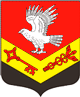 Муниципальное образование«ЗАНЕВСКОЕ   ГОРОДСКОЕ   ПОСЕЛЕНИЕ»Всеволожского муниципального района Ленинградской областиАДМИНИСТРАЦИЯПОСТАНОВЛЕНИЕ29.10.2018											     № 644д. ЗаневкаОб утверждении плана проведения плановых проверок в рамках муниципального земельного контроля на территории МО «Заневское городское поселение» в отношении граждан на 2019 годВ соответствии со ст. 72 Земельного кодекса Российской Федерации, Федеральным законом от 06.10.2003 № 131-ФЗ «Об общих принципах организации местного самоуправления в Российской Федерации», областным законом Ленинградской области от 01.08.2017 № 60-оз «О порядке осуществления муниципального земельного контроля на территории Ленинградской области», решением совета депутатов МО «Заневское городское поселение» от 17.04.2018 №17 «Об утверждении Положения о муниципальном земельном контроле, администрация муниципального образования «Заневское городское поселение» Всеволожского муниципального района Ленинградской областиПОСТАНОВЛЯЕТ: 1. Утвердить план проведения плановых проверок администрацией МО «Заневское городское поселение» Всеволожского муниципального района в отношении граждан на 2019 год, согласно приложению.2. Должностным лицам, уполномоченным на проведение муниципального земельного контроля,  провести плановые проверки, предусмотренные утвержденным планом.3. Утвержденный план проверок разместить на официальном сайте МО «Заневское городское поселение» в сети интернет в течении 5 рабочих дней со дня его утверждения.4. Контроль за исполнением настоящего постановления оставляю за собой.Глава администрации                                                                               А.В. ГердийПриложениеУТВЕРЖДЕНпостановлением администрацииМО «Заневское городское поселение»от  _29.10.2018  №  644Планпроведения плановых проверок администрацией МО «Заневское городское поселение» Всеволожского муниципального района в отношении граждан на 2019 годN п/пНаименование собственника земельного участка, землепользователя, землевладельца, арендатораАдрес земельного участка, в отношении которого осуществляется муниципальный земельный контрольЦель проведения проверкиОснование проведения проверкиСрок проведения плановой проверки1Шевчук Олеся ИгоревнаЛенинградская область, Всеволожский муниципальный район, Заневское сельское поселение, дер. Новосергиевка, уч.2, КН 47:07:1007003:18Соблюдение требований земельного законодательства Самовольное занятие земельного участкаФевраль 20192Василевский Николай АлександровичЛенинградская область, Всеволожский район, д. Янино-1, ул. Шоссейная, уч.№79, КН 47:07:1002003:1Соблюдение требований земельного законодательства Самовольное занятие земельного участкаФевраль 20193Чудинова Елена ПетровнаЛенинградская область, Всеволожский район, Заневская волость, д. Янино-1, ул. Шоссейная, уч.№52, КН 47:07:1002001:20Соблюдение требований земельного законодательства Самовольное занятие земельного участкаМарт 20194Иванов Александр РемовичЛенинградская область, Всеволожский район,  дер. Янино-1, ул. Шоссейная, уч.№54а, КН 47:07:1002001:6Соблюдение требований земельного законодательства Самовольное занятие земельного участкаМарт 20195Соловьев Дмитрий ВячеславовичЛенинградская область, Всеволожский район, п/о Янино-1, САОЗТ «Выборгское», КН 47:07:1039001:83Соблюдение требований земельного законодательства Целевое использование земельного участкаАпрель 20196Пономарев Сергей ИвановичЛенинградская область, Всеволожский район, уч. Янино-2, КН 47:07:1039001:218Соблюдение требований земельного законодательства Целевое использование земельного участкаАпрель 20197Надоян Тели ТеимуразовнаЛенинградская область, Всеволожский район, уч. Янино-2,  КН 47:07:1039001:196Соблюдение требований земельного законодательства Целевое использование земельного участкаМай 20198Соболев Алексей ВалерьевичЛенинградская область, Всеволожский район, КН 47:07:1039001:7855Соблюдение требований земельного законодательства Целевое использование земельного участкаМай 20199Соболев Алексей ВалерьевичЛенинградская область, Всеволожский район, КН 47:07:1039001:7856Соблюдение требований земельного законодательства Целевое использование земельного участкаМай 201910Соловьев Михаил АркадьевичЛенинградская область, Всеволожский район, уч. Янино-2, КН 47:07:1039001:303Соблюдение требований земельного законодательства Целевое использование земельного участкаИюнь 201911Дубовская Надежда ЯковлевнаЛенинградская область, Всеволожский район, уч. Янино-2, КН 47:07:1039001:272Соблюдение требований земельного законодательства Целевое использование земельного участкаИюнь 201912Жаворонков Александр ИвановичЛенинградская область, Всеволожский район, уч. Орово, КН 47:07:1039001:534Соблюдение требований земельного законодательства Целевое использование земельного участкаИюль 201913Павлов Игорь ВитальевичЛенинградская область, Всеволожский район, уч. Орово, КН 47:07:1039001:321Соблюдение требований земельного законодательства Целевое использование земельного участкаИюль 201914Ефимов Сергей АлександровичЛенинградская область, Всеволожский муниципальный район, КН 47:07:1039001:3151Соблюдение требований земельного законодательства Целевое использование земельного участкаАвгуст 201915Гайчук Дмитрий АлександровчиЛенинградская область, Всеволожский муниципальный район, КН 47:07:1039001:3151Соблюдение требований земельного законодательства Целевое использование земельного участкаАвгуст 201916Варавка Сергей ГригорьевичЛенинградская область, Всеволожский район, уч. Новосергиевка, КН 47:07:1039001:1098Соблюдение требований земельного законодательства Целевое использование земельного участкаСентябрь 201917Рябов Александр ТимофеевичЛенинградская область, Всеволожский район, земли АОЗТ ''Выборгское'', КН 47:07:0000000:90892Соблюдение требований земельного законодательства Целевое использование земельного участкаСентябрь 201918Миняков Вячеслав ИвановичЛенинградская область, Всеволожский район, Заневская волость, д. Янино-1, ул. Шоссейная, уч.50, 47:07:1002001:8Соблюдение требований земельного законодательства Самовольное занятие земельного участкаОктябрь 201919Усманов Хомиджон ХошимжановчиЛенинградская область, Всеволожский район, д. Янино-1, ул. Шоссейная, уч.№54, КН 47:07:1002004:47Соблюдение требований земельного законодательства Самовольное занятие земельного участкаОктябрь 201920Жукова Наталья АлександровнаЛенинградская область, Всеволожский район, дер. Янино-1, ул. Шоссейная, уч.№37, КН 47:07:1002004:56Соблюдение требований земельного законодательства Самовольное занятие земельного участкаНоябрь 201921Иванова Вера ОсиповнаЛенинградская область, Всеволожский район, д. Новосергиевка, №24, КН 47:07:1007004:15Соблюдение требований земельного законодательства Самовольное занятие земельного участкаНоябрь 2019